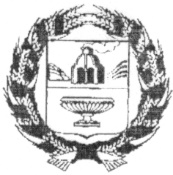 РОССИЙСКАЯ ФЕДЕРАЦИЯСОБРАНИЕ ДЕПУТАТОВ ВОСКРЕСЕНСКОГО СЕЛЬСОВЕТАЗАРИНСКОГО РАЙОНА АЛТАЙСКОГО КРАЯРЕШЕНИЕ 23.12.2020 								           	№ 0с.ВоскресенкаО внесении изменений и дополнений в решение Собрания депутатов Воскресенского сельсовета Заринского района Алтайского края от 20.12.2019 №77 «О бюджете муниципального образования Воскресенский сельсовет Заринского района Алтайского края на 2020 год»Руководствуясь Бюджетным кодексом Российской Федерации, Федеральным законом «Об общих принципах организации местного самоуправления в Российской Федерации», Положением «О бюджетном процессе в МО  Воскресенский сельсовет», Уставом муниципального образования Воскресенский сельсовет Заринского района Алтайского края, Собрание  депутатовРешило:1.Внести в решение Собрания депутатов Воскресенского сельсовета Заринского района Алтайского края от 20.12.2019 №77 «О бюджете муниципального образования Воскресенский сельсовет Заринского района Алтайского края на 2020 год» следующие изменения:1.1.Подпункт 1 пункта 1 статьи 1 изложить в следующей редакции: 1) прогнозируемый общий объем доходов бюджета поселения 
в сумме 2257,7 тыс. рублей, в том числе объем межбюджетных трансфертов, получаемых из других бюджетов, в сумме 1875,2 тыс. рублей.1.2.Подпункт 2 пункта 1 статьи 1 изложить в следующей редакции:2) общий объем расходов бюджета поселения в сумме 2134,1 тыс. рублей;1.3.Дополнить подпукт 4 пункта 1 статьи 13)Профицит бюджета поселения в сумме 123,6 тыс.рублей.1.5.Приложение 6 «Ведомственная структура расходов поселения на 2020 год» изложить в следующей редакции:1.6.Приложение 7 «Распределение бюджетных ассигнований по разделам, подразделам, целевым статьям, группам (группам и подгруппам) видов расходов на 2020 год» изложить в следующей редакции:Глава сельсовета                                                          П.В.Канунников11.03.20201.Увеличение дорожного фонда 12,5тыс.руб.2.Поступление благотворительных пожертвований физ.лиц 24,1тыс.руб (софинансирование грант ДК )3. Поступление благотворительных пожертвований юр.лиц 31,5тыс.руб (софинансирование грант ДК )4.Дефицит 48,2тыс.руб (софинансирование грант ДК )деньги сельсовета.30.04.20201.Увеличение дорожного фонда 13тыс.руб.2.Увеличение межбюджетных трансфертов 2тыс.руб (ЧС обжиг травы)3.Увеличение субсидии край 377,7тыс.руб (грант ДК).Итого увеличение 392,7тыс.руб.15.07.20201. Увеличение межбюджетных трансфертов 40,0тыс.руб. (ПЗЗ).22.10.20201.Увеличение дотации 32,1тыс.руб(3,0тыс.руб составление сметы грант 2021г.,29,1тыс.руб премия глава,секретарь).2.Увеличение межбюджетных трансфертов 36,6тыс.руб уголь.Итого увеличение 68,7тыс.руб.23.12.20201 Уменьшение межбюджетных трансфертов по переданным полномочиям на содержание дорог -15,0 тысяч рублей2 Уменьшение межбюджетных трансфертов  на приобретение угля -17,3 тыс.рублей.1.4.Приложение 5 «Распределение бюджетных ассигнований по разделам и подразделам классификации расходов бюджета поселения на 2020 год» изложить в следующей редакции:НаименованиеРзРзПрСумма, тыс.руб12234Общегосударственные расходы 0101614,5Функционирование высшего должностного лица субъекта Российской Федерации и муниципального образования010102338,0Функционирование Правительства Российской Федерации, высших исполнительных органов государственной власти  субъектов Российской Федерации, местных администраций                                                 010104178,6Другие общегосударственные вопросы01011397,9Национальная оборона020282,0Мобилизационная и вневойсковая подготовка02020382,0Национальная безопасность и правоохранительная деятельность03033,0Защита населения и территории от чрезвычайных ситуаций природного и техногенного характера, гражданская оборона0303093,0Национальная экономика0404221,5Общеэкономические вопросы0404018,0Дорожное хозяйство (дорожные фонды)040409173,5Другие вопросы в области национальной экономики04041240,0Жилищно-коммунальное хозяйство0505164,0Коммунальное хозяйство050502163,0Благоустройство0505031,0Культура, кинематография08081024,2Культура080801749,7Другие вопросы в области культуры, кинематографии080804277,5Социальная политика101022,0Пенсионное обеспечение10100122,0Итого расходов2134,1НаименованиеГлРзПРЦСРВРСумма,тыс.руб1234567Администрация Воскресенского сельсовета Заринского района Алтайского края3032134,1Общегосударственные вопросы30301614,5Функционирование высшего должностного лица субъекта Российской Федерации и муниципального образования3030102338,0Руководство и управление в сфере установленных функций органов государственной власти субъектов Российской Федерации и органов местного самоуправления303010201 0 00 00000338,0Расходы на обеспечение деятельности органов местного самоуправления303010201 2 00 00000338,0Глава муниципального образования303010201 2 00 10120338,0Расходы на выплаты персоналу в целях обеспечения выполнения функций (муниципальными) органами, казенными учреждениями, органами управления государственными внебюджетными фондами303010201 2 00 10120100338,0Функционирование Правительства Российской Федерации, высших исполнительных органов государственной власти субъектов Российской Федерации, местных администраций3030104178,6Руководство и управление в сфере установленных функций органов государственной власти субъектов Российской Федерации и органов местного самоуправления303010401 0 00 00000143,0Расходы на обеспечение деятельности органов местного самоуправления303010401 2 00 00000143,0Центральный аппарат органов местного самоуправления303010401 2 00 10110143,0Расходы на выплаты персоналу в целях обеспечения выполнения функций (муниципальными) органами, казенными учреждениями, органами управления государственными внебюджетными фондами303010401 2 00 10110100120,0Закупка товаров, работ и услуг для обеспечения государственных (муниципальных) нужд303010401 2 00 1011020020,0Уплата налогов, сборов и иных платежей303010401 2 00 101108503,0Иные вопросы в области жилищно-коммунального хозяйства303010492 0 00 0000035,6Иные расходы в области жилищно-коммунального хозяйства303010492 9 00 0000035,6Расходы на обеспечение расчетов за топливно-энергетические ресурсы, потребляемые муниципальными учреждениями303010492 9 00 S119035,6Закупка товаров, работ и услуг для обеспечения государственных (муниципальных) нужд303010492 9 00 S119020035,6Другие общегосударственные вопросы303011397,9Руководство и управление в сфере установленных функций органов государственной власти субъектов Российской Федерации и органов местного самоуправления303011301 0 00 000004,9Руководство и управление в сфере установленных функций303011301 4 00 000004,9Функционирование административных комиссий303011301 4 00 700604,9Закупка товаров, работ и услуг для обеспечения государственных (муниципальных) нужд303011301 4 00 700602004,9Расходы на обеспечение деятельности (оказание услуг) подведомственных учреждений303011302 0 00 0000093,0Расходы на обеспечение деятельности (оказание услуг) иных подведомственных учреждений303011302 5 00 0000093,0Учреждения по обеспечению хозяйственного обслуживания303011302 5 00 1081093,0Расходы на выплаты персоналу в целях обеспечения выполнения функций (муниципальными) органами, казенными учреждениями, органами управления государственными внебюджетными фондами303011302 5 00 108101005,0Закупка товаров, работ и услуг для обеспечения государственных (муниципальных) нужд303011302 5 00 1081020080,0Уплата налогов, сборов и иных платежей303011302 5 00 108108508,0Национальная оборона3030282,0Мобилизационная и вневойсковая подготовка303020382,0Руководство и управление в сфере установленных функций органов государственной власти субъектов Российской Федерации и органов местного самоуправления303020301 0 00 0000082,0Руководство и управление в сфере установленных функций303020301 4 00 0000082,0Осуществление первичного воинского учета на территориях, где отсутствуют военные комиссариаты303020301 4 00 5118082,0Расходы на выплаты персоналу в целях обеспечения выполнения функций (муниципальными) органами, казенными учреждениями, органами управления государственными внебюджетными фондами303020301 4 00 5118010071,0Закупка товаров, работ и услуг для обеспечения государственных (муниципальных) нужд303020301 4 00 5118020011,0Национальная безопасность и правоохранительная деятельность303033,0Защита населения и территории от чрезвычайных ситуаций природного и техногенного характера, гражданская оборона30303093,0Предупреждение и ликвидация чрезвычайных ситуаций и последствий стихийных бедствий303030994 0 00 000003Финансирование иных мероприятий по предупреждению и ликвидации чрезвычайных ситуаций и последствий стихийных бедствий303030994 2 00 000003Расходы на финансовое обеспечение мероприятий, связанных с ликвидацией последствий чрезвычайных ситуаций и стихийных бедствий303030994 2 00 120103Закупка товаров, работ и услуг для обеспечения государственных (муниципальных) нужд303030994 2 00 120102003Национальная экономика30304221,5Общеэкономические вопросы30304018,0Иные вопросы в отраслях социальной сферы303040190 0 00 000008,0Иные вопросы в сфере социальной политики303040190 4 00 000008,0Содействие занятости населения303040190 4 00 168208,0Расходы на выплаты персоналу в целях обеспечения выполнения функций (муниципальными) органами, казенными учреждениями, органами управления государственными внебюджетными фондами303040190 4 00 168201008,0Муниципальная программа «Комплексного развития систем транспортной инфраструктуры муниципального образования Воскресенский сельсовет Заринского района Алтайского края на 2019-2035 годы»303040920 0 00 000001Расходы на реализацию мероприятий муниципально программы303040920 0 00 609901Закупка товаров, работ и услуг для обеспечения государственных (муниципальных) нужд303040920 0 00 609902001Дорожное хозяйство (дорожные фонды)3030409172,5Иные вопросы в области национальной экономике303040991 0 00 00000172,5Мероприятия в сфере транспорта и дорожного хозяйства303040991 2 00 00000172,5Содержание, ремонт, реконструкция и строительство автомобильных дорог, являющихся муниципальной собственностью303040991 2 00 67270172,5Закупка товаров, работ и услуг для обеспечения государственных (муниципальных) нужд303040991 2 00 67270200172,5Другие вопросы в области национальной экономики303041243Мероприятия в области строительства, архитектуры и градостроительства303041292 9 00 1804040Закупка товаров, работ и услуг для обеспечения государственных (муниципальных) нужд303041292 9 00 1804020040Жилищно-коммунальное хозяйство30305164,0Коммунальное хозяйство3030502163,0Иные вопросы в области жилищно-коммунального хозяйства303050292 0 00 00000163,0Иные расходы в области жилищно-коммунального хозяйства303050292 9 00 00000163,0Мероприятия в области коммунального хозяйства303050292 9 00 18030163,0Закупка товаров, работ и услуг для обеспечения государственных (муниципальных) нужд303050292 9 00 18030200155,0Уплата налогов, сборов и иных платежей303050292 9 00 180308508,0Благоустройство30305031,0Иные вопросы в области жилищно-коммунального хозяйства303050392 0 00 000001,0Иные расходы в области жилищно-коммунального хозяйства303050392 9 00 000001,0Организация и содержание мест захоронения303050392 9 00 180701,0Закупка товаров, работ и услуг для обеспечения государственных (муниципальных) нужд303050392 9 00 180702001,0Культура, кинематография303081024,2Культура3030801749,7Расходы на обеспечение деятельности (оказание услуг) подведомственных учреждений303080102 0 00 00000148,0Расходы на обеспечение деятельности (оказание услуг) подведомственных учреждений в сфере культуры303080102 2 00 00000148,0Учреждения культуры303080102 2 00 10530148,0Закупка товаров, работ и услуг для обеспечения государственных (муниципальных) нужд303080102 2 00 10530200131,0Уплата налогов, сборов и иных платежей303080102 2 00 1053085017,0Муниципальная программа «Создание условий для устойчивого исполнения бюджетов муниципальных образований Заринского района»303080172 1 00 00000481,5Софинансирование реализации проектов развития общественной инфраструктуры, основанных на инициативах граждан303080172 1 00 S0260481,5Закупка товаров, работ и услуг для обеспечения государственных (муниципальных) нужд303080172 1 00 S0260200481,5Иные вопросы в области жилищно-коммунального хозяйства303080192 0 00 00000120,2Иные расходы в области жилищно-коммунального хозяйства303080192 9 00 00000120,2Расходы на обеспечение расчетов за топливно-энергетические ресурсы, потребляемые муниципальными учреждениями303080192 9 00 S1190120,2Закупка товаров, работ и услуг для обеспечения государственных (муниципальных) нужд303080192 9 00 S1190200120,2Другие вопросы в области культуры, кинематографии3030804277,5Расходы на обеспечение деятельности (оказание услуг) подведомственных учреждений303080402 0 00 00000276,0Расходы на обеспечение деятельности (оказание услуг) иных подведомственных учреждений303080402 5 00 00000276,0Учреждения по обеспечению хозяйственного обслуживания303080402 5 00 10810276,0Расходы на выплаты персоналу в целях обеспечения выполнения функций (муниципальными) органами, казенными учреждениями, органами управления государственными внебюджетными фондами303080402 5 00 10810100276,0Иные вопросы в отраслях социальной сферы303080490 0 00 000001,5Иные вопросы в сфере культуры и средств массовой информации303080490 2 00 000001,5Мероприятия в сфере культуры и кинематографии303080490 2 00 165101,5Закупка товаров, работ и услуг для обеспечения государственных (муниципальных) нужд303080490 2 00 165102001,5Социальная политика3031022,0Пенсионное обеспечение303100122,0Иные вопросы в отраслях социальной сферы303100190 0 00 0000022,0Иные вопросы в сфере социальной политики303100190 4 00 0000022,0Доплаты к пенсиям303100190 4 00 1627022,0Социальное обеспечение и иные выплаты населению303100190 4 00 1627030022,0Итого расходов2134,1НаименованиеРзПРЦСРВРСумма,тыс.руб123456Администрация Воскресенского сельсовета Заринского района Алтайского края2134,1Общегосударственные вопросы01614,5Функционирование высшего должностного лица субъекта Российской Федерации и муниципального образования0102338,0Руководство и управление в сфере установленных функций органов государственной власти субъектов Российской Федерации и органов местного самоуправления010201 0 00 00000338,0Расходы на обеспечение деятельности органов местного самоуправления010201 2 00 00000338,0Глава муниципального образования010201 2 00 10120338,0Расходы на выплаты персоналу в целях обеспечения выполнения функций (муниципальными) органами, казенными учреждениями, органами управления государственными внебюджетными фондами010201 2 00 10120100338,0Функционирование Правительства Российской Федерации, высших исполнительных органов государственной власти субъектов Российской Федерации, местных администраций0104178,6Руководство и управление в сфере установленных функций органов государственной власти субъектов Российской Федерации и органов местного самоуправления010401 0 00 00000143,0Расходы на обеспечение деятельности органов местного самоуправления010401 2 00 00000143,0Центральный аппарат органов местного самоуправления010401 2 00 10110143,0Расходы на выплаты персоналу в целях обеспечения выполнения функций (муниципальными) органами, казенными учреждениями, органами управления государственными внебюджетными фондами010401 2 00 10110100120,0Закупка товаров, работ и услуг для обеспечения государственных (муниципальных) нужд010401 2 00 1011020020,0Уплата налогов, сборов и иных платежей010401 2 00 101108503,0Иные вопросы в области жилищно-коммунального хозяйства010492 0 00 0000035,6Иные расходы в области жилищно-коммунального хозяйства010492 9 00 0000035,6Расходы на обеспечение расчетов за топливно-энергетические ресурсы, потребляемые муниципальными учреждениями010492 9 00 S119035,6Закупка товаров, работ и услуг для обеспечения государственных (муниципальных) нужд010492 9 00 S119020035,6Другие общегосударственные вопросы011397,9Руководство и управление в сфере установленных функций органов государственной власти субъектов Российской Федерации и органов местного самоуправления011301 0 00 000004,9Руководство и управление в сфере установленных функций011301 4 00 000004,9Функционирование административных комиссий011301 4 00 700604,9Закупка товаров, работ и услуг для обеспечения государственных (муниципальных) нужд011301 4 00 700602004,9Расходы на обеспечение деятельности (оказание услуг) подведомственных учреждений011302 0 00 0000093,0Расходы на обеспечение деятельности (оказание услуг) иных подведомственных учреждений011302 5 00 0000093,0Учреждения по обеспечению хозяйственного обслуживания011302 5 00 1081093,0Расходы на выплаты персоналу в целях обеспечения выполнения функций (муниципальными) органами, казенными учреждениями, органами управления государственными внебюджетными фондами011302 5 00 108101005,0Закупка товаров, работ и услуг для обеспечения государственных (муниципальных) нужд011302 5 00 1081020080,0Уплата налогов, сборов и иных платежей011302 5 00 108108508,0Национальная оборона0282,0Мобилизационная и вневойсковая подготовка020382,0Руководство и управление в сфере установленных функций органов государственной власти субъектов Российской Федерации и органов местного самоуправления020301 0 00 0000082,0Руководство и управление в сфере установленных функций020301 4 00 0000082,0Осуществление первичного воинского учета на территориях, где отсутствуют военные комиссариаты020301 4 00 5118082,0Расходы на выплаты персоналу в целях обеспечения выполнения функций (муниципальными) органами, казенными учреждениями, органами управления государственными внебюджетными фондами020301 4 00 5118010071,0Закупка товаров, работ и услуг для обеспечения государственных (муниципальных) нужд020301 4 00 5118020011,0Национальная безопасность и правоохранительная деятельность033,0Защита населения и территории от чрезвычайных ситуаций природного и техногенного характера, гражданская оборона03093,0Предупреждение и ликвидация чрезвычайных ситуаций и последствий стихийных бедствий030994 0 00 000003Финансирование иных мероприятий по предупреждению и ликвидации чрезвычайных ситуаций и последствий стихийных бедствий030994 2 00 000003Расходы на финансовое обеспечение мероприятий, связанных с ликвидацией последствий чрезвычайных ситуаций и стихийных бедствий030994 2 00 120103Закупка товаров, работ и услуг для обеспечения государственных (муниципальных) нужд030994 2 00 120102003Национальная экономика04221,5Общеэкономические вопросы04018,0Иные вопросы в отраслях социальной сферы040190 0 00 000008,0Иные вопросы в сфере социальной политики040190 4 00 000008,0Содействие занятости населения040190 4 00 168208,0Расходы на выплаты персоналу в целях обеспечения выполнения функций (муниципальными) органами, казенными учреждениями, органами управления государственными внебюджетными фондами040190 4 00 168201008,0Муниципальная программа «Комплексного развития систем транспортной инфраструктуры муниципального образования Воскресенский сельсовет Заринского района Алтайского края на 2019-2035 годы»040920 0 00 000001Расходы на реализацию мероприятий муниципально программы040920 0 00 609901Закупка товаров, работ и услуг для обеспечения государственных (муниципальных) нужд040920 0 00 609902001Дорожное хозяйство (дорожные фонды)0409172,5Иные вопросы в области национальной экономике040991 0 00 00000172,5Мероприятия в сфере транспорта и дорожного хозяйства040991 2 00 00000172,5Содержание, ремонт, реконструкция и строительство автомобильных дорог, являющихся муниципальной собственностью040991 2 00 67270172,5Закупка товаров, работ и услуг для обеспечения государственных (муниципальных) нужд040991 2 00 67270200172,5Другие вопросы в области национальной экономики041243Мероприятия в области строительства, архитектуры и градостроительства041292 9 00 1804040Закупка товаров, работ и услуг для обеспечения государственных (муниципальных) нужд041292 9 00 1804020040Жилищно-коммунальное хозяйство05164,0Коммунальное хозяйство0502163,0Иные вопросы в области жилищно-коммунального хозяйства050292 0 00 00000163,0Иные расходы в области жилищно-коммунального хозяйства050292 9 00 00000163,0Мероприятия в области коммунального хозяйства050292 9 00 18030163,0Закупка товаров, работ и услуг для обеспечения государственных (муниципальных) нужд050292 9 00 18030200155,0Уплата налогов, сборов и иных платежей050292 9 00 180308508,0Благоустройство05031,0Иные вопросы в области жилищно-коммунального хозяйства050392 0 00 000001,0Иные расходы в области жилищно-коммунального хозяйства050392 9 00 000001,0Организация и содержание мест захоронения050392 9 00 180701,0Закупка товаров, работ и услуг для обеспечения государственных (муниципальных) нужд050392 9 00 180702001,0Культура, кинематография081024,2Культура0801749,7Расходы на обеспечение деятельности (оказание услуг) подведомственных учреждений080102 0 00 00000148,0Расходы на обеспечение деятельности (оказание услуг) подведомственных учреждений в сфере культуры080102 2 00 00000148,0Учреждения культуры080102 2 00 10530148,0Закупка товаров, работ и услуг для обеспечения государственных (муниципальных) нужд080102 2 00 10530200131,0Уплата налогов, сборов и иных платежей080102 2 00 1053085017,0Муниципальная программа «Создание условий для устойчивого исполнения бюджетов муниципальных образований Заринского района»080172 1 00 00000481,5Софинансирование реализации проектов развития общественной инфраструктуры, основанных на инициативах граждан080172 1 00 S0260481,5Закупка товаров, работ и услуг для обеспечения государственных (муниципальных) нужд080172 1 00 S0260200481,5Иные вопросы в области жилищно-коммунального хозяйства080192 0 00 00000120,2Иные расходы в области жилищно-коммунального хозяйства080192 9 00 00000120,2Расходы на обеспечение расчетов за топливно-энергетические ресурсы, потребляемые муниципальными учреждениями080192 9 00 S1190120,2Закупка товаров, работ и услуг для обеспечения государственных (муниципальных) нужд080192 9 00 S1190200120,2Другие вопросы в области культуры, кинематографии0804277,5Расходы на обеспечение деятельности (оказание услуг) подведомственных учреждений080402 0 00 00000276,0Расходы на обеспечение деятельности (оказание услуг) иных подведомственных учреждений080402 5 00 00000276,0Учреждения по обеспечению хозяйственного обслуживания080402 5 00 10810276,0Расходы на выплаты персоналу в целях обеспечения выполнения функций (муниципальными) органами, казенными учреждениями, органами управления государственными внебюджетными фондами080402 5 00 10810100276,0Иные вопросы в отраслях социальной сферы080490 0 00 000001,5Иные вопросы в сфере культуры и средств массовой информации080490 2 00 000001,5Мероприятия в сфере культуры и кинематографии080490 2 00 165101,5Закупка товаров, работ и услуг для обеспечения государственных (муниципальных) нужд080490 2 00 165102001,5Социальная политика1022,0Пенсионное обеспечение100122,0Иные вопросы в отраслях социальной сферы100190 0 00 0000022,0Иные вопросы в сфере социальной политики100190 4 00 0000022,0Доплаты к пенсиям100190 4 00 1627022,0Социальное обеспечение и иные выплаты населению100190 4 00 1627030022,0Итого расходов2134,1